$138,000.00RICE – NORRIS901 9TH AVENUE WEST MOBRIDGE – NWTS CO’S 3RD ADDN., S 95’ OF LOTS 3 & 4, BLOCK 30RECORD #6137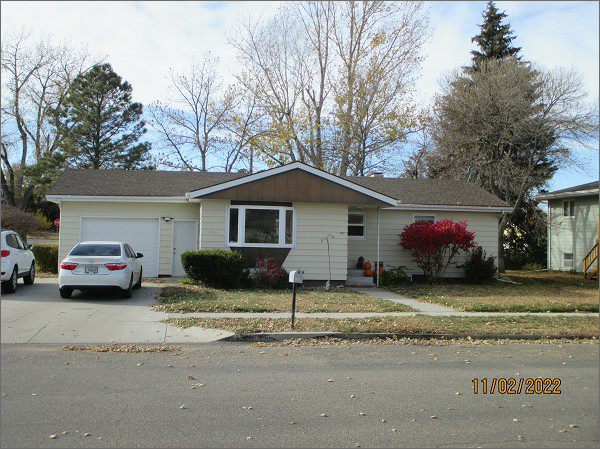 LOT SIZE: 95’ X 120’ YEAR BUILT: 1968                                   TYPE: SINGLE FAMILYQUALITY: FAIRCONDITION: AVERAGEGROUND FLOOR AREA: 1040 SQFTBASEMENT: 1040 SQFTBEDROOMS: 2. BATHS: 1FIXTURES: 5GARAGE: ATTACHED: 384 SQFT  SOLD ON 10/18/22 FOR $138,000                                           SOLD ON 12/30/21 FOR $135,000SOLD ON 4/4/17 FOR $125,000ASSESSED IN 2022 AT $122,020ASSESSED IN 2017 AT $117,850